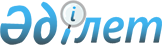 О некоторых вопросах расширения территории государственного учреждения "Государственный национальный природный парк "Бурабай" Управления делами Президента Республики КазахстанПостановление Правительства Республики Казахстан от 1 июня 2010 года № 501

      В соответствии с Законом Республики Казахстан от 7 июля 2006 года «Об особо охраняемых природных территориях» и в целях сохранения ценных видов флоры и фауны, экосистем Акмолинской области как уникальных природных объектов Казахстана, требующих особой охраны, Правительство Республики Казахстан ПОСТАНОВЛЯЕТ:



      1. Изъять из следующих категорий земель на территории Бурабайского и Енбекшильдерского районов Акмолинской области земельные участки общей площадью 46424 гектара, в том числе:

      земель водного фонда - 3015 гектаров;

      земель лесного фонда - земельные участки государственного учреждения «Буландынское государственное учреждение лесного хозяйства» Управления природных ресурсов и регулирования природопользования Акмолинской области» общей площадью 43409 гектара.



      2. Предоставить земельные участки, указанные в пункте 1 настоящего постановления, государственному учреждению «Государственный национальный природный парк «Бурабай» Управления делами Президента Республики Казахстан» (далее - Учреждение) в постоянное землепользование согласно приложению к настоящему постановлению в порядке, установленном земельным законодательством Республики Казахстан.



      3. Перевести земельные участки, указанные в пункте 1 настоящего постановления, из категорий земель водного фонда и земель лесного фонда, в категорию земель особо охраняемых природных территорий, а имеющиеся на этой территории леса отнести к категории государственного лесного фонда «леса государственных национальных природных парков».



      4. Акимату Акмолинской области в установленном законодательством Республики Казахстан порядке установить охранную зону вокруг земель Учреждения с запрещением и (или) ограничением в пределах этой зоны любой деятельности, отрицательно влияющей на состояние и восстановление экологических систем.



      5. Утратил силу постановлением Правительства РК от 04.09.2015 № 745 (вводится в действие по истечении десяти календарных дней после дня его первого официального опубликования).



      6. Настоящее постановление вводится в действие со дня подписания.      Премьер-Министр

      Республики Казахстан                       К. Масимов

Приложение         

к постановлению Правительства

Республики Казахстан    

от 1 июня 2010 года № 501   

Экспликация

земельных участков, предоставляемых в постоянное

землепользование государственному учреждению «Государственный

национальный природный парк «Бурабай» Управления делами

Президента Республики Казахстан» на территории

Акмолинской области
					© 2012. РГП на ПХВ «Институт законодательства и правовой информации Республики Казахстан» Министерства юстиции Республики Казахстан
				№

п/пКатегория земельПлощадь, га1Бурабайский район -11. Земли лесного фонда (Буландынское

государственное учреждение лесного

хозяйства),71381в том числе: Жалайырское лесничество52901             Темноборское лесничество184812. Земли водного фонда13751                   итого:85132Енбекшильдерский район -21. Земли лесного фонда (Буландынское

государственное учреждение лесного

хозяйства),36 2712в том числе: Жалайырское лесничество117362             Буландинское лесничество121292             Темноборское лесничество1240622. Земли водного фонда16402                  итого:37911                  Всего:46 424